Javni razpis sofinanciranje individualnih nastopov podjetij na mednarodnih sejmih v tujini v obdobju od 1.1.2017 do 31.5.2017POVZETEKZAKLJUČNEGA POROČILA Javni razpis za sofinanciranje individualnih nastopov podjetij na mednarodnih sejmih v tujini v obdobju 1.1.2017 do 31.5.2017 je bil objavljen 5. maja 2017 v Uradnem listu št. 23/2017.  Predmet javnega razpisa je bilo sofinanciranje individualnih nastopov podjetij na mednarodnih sejmih v tujini v obdobju 1.1.2017 do 31.5.2017.Finančna sredstva so bila zagotovljena v Proračunu Republike Slovenije za leto 2017, razpisana vrednost je bila 400.000,00 EUR.Do roka za oddajo vlog, ki je bil 5.6.2017 je prispelo 176 pravočasnih vlog. Odobreno je bilo sofinanciranje 62-im podjetjem v skupni višini 397.144,65 EUR.Odziv podjetij je bil velik, skupna zaprošena vrednost vlog, ki so bile popolne in so izpolnjevale vse razpisne pogoje ter so bile ocenjene je bila 919.925,83 EUR:Ljubljana, 15.1.2018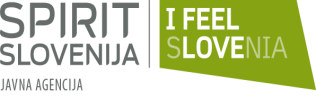 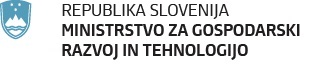 